Publicado en Madrid el 21/06/2022 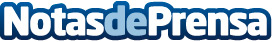 Alejandro Híjar Fatás enseña a gestionar las emociones en su obra '17 historias para ser Fuertes de Mente'Mediante 17 historias amenas y empáticas, el escritor comparte mensajes y lecciones vitales para que los lectores puedan aprender cómo ser Fuertes de Mente y hacer frente a los conflictosDatos de contacto:Editorial TregolamServicios editoriales918 675 960Nota de prensa publicada en: https://www.notasdeprensa.es/alejandro-hijar-fatas-ensena-a-gestionar-las Categorias: Nacional Literatura Sociedad Entretenimiento Recursos humanos http://www.notasdeprensa.es